Mgr. Tereza Gajďoková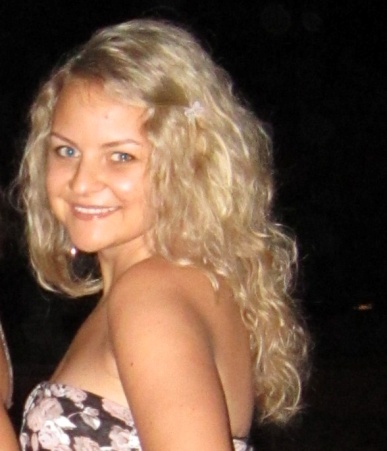 Výuka předmětů: Jazykové praktikum, Mateřský jazyk s didaktikou 1, Lingvistická propedeutika pro logopedy, Český jazyk 1  - skladbaTéma dizertační práce: Aktuální problémy rozvoje čtenářské gramotnosti žáků mladšího školního věkuŠkolitel: Doc. PhDr. Vlasta Řeřichová, CSc.Absolventka Pedagogické fakulty Univerzity Palackého v Olomouci oboru Učitelství pro 
1. stupeň základních škol. V roce 2011 přijata do Doktorského studijního programu Pedagogika se zaměřením na český jazyk a literaturu (prezenční forma). Publikační činnost:GAJĎOKOVÁ, T. Aktuální témata rozvoje čtenářské gramotnosti žáků mladšího školního věku. In Aktuální problémy pedagogiky ve výzkumech studentů doktorských studijních programů IX. Olomouc: PdF UP, 2012. ISBN 978-80-87533-03-1. 
s. 516 – 522.GAJĎOKOVÁ, T. Rozvoj čtenářské gramotnosti z pohledu učitelů 1. stupně základní školy. In Jazyk – literatura – komunikace. ISSN 1805-689X. (In print)GAJĎOKOVÁ, T. Svoboda výběru metod a forem práce při rozvoji čtenářské gramotnosti žáků mladšího školního věku. In Svoboda jazyka – jazyk svobody. Ostrava: PdF, Ostravská univerzita v Ostravě, 2012. (In print)GAJĎOKOVÁ, T. Pohled učitelů na rozvoj čtenářské gramotnosti žáků primární školy. In Sborník příspěvků mezinárodní vědecké konference Evropské pedagogické fórum 2012. Pedagogicko-psychologické aspekty výuky. Hradec Králové: MAGNANIMITAS 2. vyd. 2012. ISBN 978-80-905243-2-3. (In print)Aktivity:Pasivní účast na konferenci Metody a formy práce ve výuce mateřského jazyka. Olomouc, 12. 4. 2011, pořádala Katedra českého jazyka a literatury PdF UP.Pasivní účast na konferenci Rozvoj čtenářských kompetencí v prostředí inkluzivní školy. Praha, 3. – 4. 11. 2011, pořádala Pedagogická fakulta UK v Praze. Aktivní účast na IX. ročníku studentské vědecké konference Aktuální problémy pedagogiky ve výzkumech studentů doktorských studijních programů. Olomouc, 1. 12. 2011, pořádal Ústav pedagogiky a sociálních studií PdF  UP. Příspěvek na téma: Aktuální témata rozvoje čtenářské gramotnosti žáků mladšího školního věku.Pasivní účast na konferenci Gramotnost ve škole. Hradec Králové, 28. – 29. 3. 2012, pořádala Pedagogická fakulta UHK.Pasivní účast na mezinárodní konferenci Komunikační výchova v teorii a praxi. Olomouc, 11. 4. 2012, pořádala Katedra českého jazyka a literatury PdF UP. Aktivní účast na mezinárodní konferenci Metody a formy práce ve výuce mateřského jazyka. Olomouc, 12. 4. 2012, pořádala Katedra českého jazyka a literatury PdF UP. Příspěvek na téma: Rozvoj čtenářské gramotnosti z pohledu učitelů 1. stupně základní školy. Aktivní účast na mezinárodní konferenci Svoboda jazyka – jazyk svobody. Ostrava, 21. – 22. 6. 2012, pořádala Pedagogická fakulta Ostravské univerzity v Ostravě. Příspěvek na téma: Svoboda výběru metod a forem práce při rozvoji čtenářské gramotnosti žáků mladšího školního věku.Aktivní účast na mezinárodní elektronické konferenci Evropské pedagogické fórum. 
3. – 7. 12. 2012, pořádáno akademickým sdružením MAGNANIMITAS Assn. Příspěvek na téma: Pohled učitelů na rozvoj čtenářské gramotnosti žáků primární školy.Univerzitní aktivityOd roku 2012 tajemnice komise u státních závěrečných zkoušek.Členka organizačního výboru konference Aktuální problémy pedagogiky ve výzkumech studentů doktorských studijních programů IX. konané v Olomouci 1. 12. 2011.GrantyHlavní řešitelka projektu Aktuální problémy rozvoje čtenářské gramotnosti z pohledu učitelů 1. stupně základní školy. Vnitřní grant UP (PdF_2012_033). Spoluřešitelé: Doc. PhDr. Vlasta Řeřichová, CSc., Mgr. Lukáš Hejsek.Spoluřešitelka projektu Výzkum čtenářské gramotnosti na olomouckých základních školách v 6. ročnících. Vnitřní grant UP (PdF_2012_024).